ҠАРАР                                                                                  РЕШЕНИЕСовета  сельского  поселения  Улу-Телякский  сельсовет  муниципального  района  Иглинский  район  Республики  Башкортостандвадцать восьмого созываО бюджете  сельского поселения Улу-Телякский сельсовет муниципального района  Иглинский  район Республики  Башкортостан  на 2020 год и на плановый период 2021 и 2022 годовСовет сельского поселения Улу-Телякский сельсовет муниципального района  Иглинский район  Республики Башкортостан  решил:	1. Утвердить основные характеристики бюджета  сельского поселения Улу-Телякский сельсовет муниципального района Иглинский  район  Республики Башкортостан на 2020 год:	1) прогнозируемый общий объем доходов бюджета  сельского поселения Улу-Телякский сельсовет муниципального района  Иглинский район  Республики Башкортостан в сумме    5 977,0 тыс. рублей;	2) общий объем расходов бюджета  сельского поселения Улу-Телякский сельсовет муниципального района  Иглинский район  Республики Башкортостан в сумме  5 977,0 тыс. рублей;	2. Утвердить основные характеристики бюджета  сельского поселения Улу-Телякский сельсовет муниципального района Иглинский район Республики Башкортостан на плановый период 2021 и 2022 годов:	1) прогнозируемый общий объем доходов бюджета  сельского поселения Улу-Телякский сельсовет муниципального района Иглинский район Республики Башкортостан на 2021 год в сумме  5 961,4 тыс. рублей и на 2022 год в сумме  6 154,5 тыс. рублей;	2) общий объем расходов бюджета  сельского поселения Улу-Телякский сельсовет муниципального района Иглинский район Республики Башкортостан на 2021 год в сумме  5961,4 тыс. рублей,  в  том числе условно утвержденные расходы   в 109,0 тыс. рублей, и на 2022 год в сумме 6154,5 тыс. рублей, в том числе  условно утвержденные расходы  в сумме 226,0 тыс. рублей.	3. Установить, что  муниципальные  унитарные предприятия, созданные  администрацией сельского поселения Улу-Телякский сельсовет муниципального района  Иглинский Республики Башкортостан, производят отчисления в бюджет сельского поселения Улу-Телякский сельсовет муниципального района  Иглинский  район Республики Башкортостан в размере 1 процента от прибыли, остающейся после уплаты налогов и иных обязательных платежей в бюджет, в порядке, установленном  администрацией сельского поселения Улу-Телякский сельсовет муниципального района  Иглинский  район Республики Башкортостан.	4. Установить, что при зачислении в бюджет  сельского поселения Улу-Телякский сельсовет муниципального района  Иглинский район  Республики Башкортостан безвозмездных поступлений в виде добровольных взносов (пожертвований) юридических и физических лиц для казенного учреждения, находящегося в ведении соответствующего главного распорядителя средств бюджета  сельского поселения Улу-Телякский сельсовет муниципального района  Иглинский район  Республики Башкортостан, на сумму указанных поступлений увеличиваются бюджетные ассигнования соответствующему главному распорядителю средств бюджета  сельского поселения Улу-Телякский сельсовет муниципального района  Иглинский район  Республики Башкортостан для последующего доведения в установленном порядке до указанного казенного учреждения лимитов бюджетных обязательств для осуществления расходов, соответствующих целям, на достижение которых предоставлены добровольные взносы (пожертвования).	5. 1). Утвердить перечень главных администраторов доходов бюджета  сельского поселения Улу-Телякский сельсовет муниципального района  Иглинский район  Республики Башкортостан и закрепить за ними основные источники доходов бюджета муниципального района Иглинский район Республики Башкортостан согласно приложению 1 к настоящему Решению.	2). Утвердить перечень главных администраторов источников финансирования дефицита бюджета  сельского поселения Улу-Телякский сельсовет муниципального района  Иглинский район  Республики Башкортостан и закрепить за ними основные источники финансирования дефицита бюджета муниципального района  Иглинский район  Республики Башкортостан согласно приложению 2 к настоящему  Решению.	 6. Установить поступления доходов в бюджет  сельского поселения Улу-Телякский сельсовет муниципального района  Иглинский район Республики Башкортостан: 	1) на 2020 год согласно приложению 3 к настоящему  Решению; 	2) на плановый период 2021 и 2022 годов согласно приложению 4 к настоящему Решению.	7. Обслуживание в 2020 году учреждениями Центрального банка Российской Федерации и кредитными организациями счетов, открытых администрации  сельского поселения Улу-Телякский сельсовет муниципального района  Иглинский район Республики Башкортостан осуществляется в порядке, установленном бюджетным законодательством Российской Федерации.	8. Средства, поступающие во временное распоряжение получателей средств бюджета  сельского поселения Улу-Телякский сельсовет муниципального района Иглинский район  учитываются на счете, открытом  Финансовом управлением администрации муниципального района Иглинский район Республики Башкортостан в кредитных организациях с учетом положений бюджетного законодательства Российской Федерации, 	9 . 1. Утвердить в пределах общего объема расходов бюджета  сельского поселения Улу-Телякский сельсовет муниципального района  Иглинский район  Республики Башкортостан, установленного статьей 1 настоящего Решения, распределение бюджетных ассигнований  сельского поселения Улу-Телякский сельсовет муниципального района  Иглинский район  Республики Башкортостан :	1) по разделам и подразделам, целевым статьям  (муниципальным программным направлениям деятельности),группам видов расходов классификации расходов бюджетов:	а) на 2021 год согласно приложению 5 к настоящему Решению;	б) на плановый период 2021 и 2022 годов согласно приложению 6 к настоящему Решению;	 2 по целевым статьям  (муниципальным программным направлениям деятельности), группам видов расходов классификации расходов бюджетов:	а) на 2019 год согласно приложению  7 к настоящему Решению	б) на плановый период 2021 и 2022 годов согласно приложению 8  к настоящему Решению.	 3. Утвердить ведомственную структуру расходов бюджета  сельского поселения Улу-Телякский сельсовет муниципального района  Иглинский район  Республики Башкортостан: 	1) на 2020 год согласно приложению 9 к настоящему Решению; 	2) на плановый период 2021 и 2022  годов согласно приложению 10 к настоящему Решению.	10 .1.  Установить, что субсидии в 2020 - 2022 годах из бюджета сельского поселения Улу-Телякский сельсовет муниципального района  Иглинский район  Республики Башкортостан предоставляются на безвозмездной и безвозвратной основе в целях возмещения затрат или недополученных доходов в связи с производством (реализацией) товаров, выполнением работ, оказанием услуг в пределах предусмотренных им ассигнований по соответствующим кодам бюджетной классификации:	1) юридическим лицам (за исключением субсидий государственным (муниципальным) учреждениям), индивидуальным предпринимателям, физическим лицам – производителям товаров, работ, услуг;	2) на возмещение нормативных затрат, связанных с оказанием ими в соответствии с  муниципальным заданием  муниципальных  услуг (выполнение работ);	3) на иные цели.	2. Субсидии юридическим лицам, указанным в пункте 1 части 1 настоящей статьи, предоставляются:	1) сельскохозяйственным товаропроизводителям, крестьянским (фермерским) хозяйствам, организациям агропромышленного комплекса независимо от их организационно-правовой формы, организациям потребительской кооперации, организациям, осуществляющим производство сельскохозяйственной продукции, ее переработку и реализацию, сельскохозяйственным потребительским кооперативам, организациям, осуществляющим промышленное рыбоводство, независимо от их организационно-правовой формы, гражданам, ведущим личное подсобное хозяйство, юридическим лицам любой организационно-правовой формы, осуществляющим работы по поддержанию почвенного плодородия;	2) организациям, учрежденным органами  местного самоуправления, имеющим организационно-правовую форму в виде  муниципального унитарного предприятия, в целях возмещения затрат на содержание  муниципального  имущества муниципального района Иглинский район  Республики Башкортостан;	3) субъектам инновационной деятельности, осуществляющим инновационную деятельность на территории муниципального района Иглинский район  Республики Башкортостан;	4) субъектам малого и среднего предпринимательства и организациям инфраструктуры, реализующим проекты по вопросам поддержки и развития субъектов малого и среднего предпринимательства на территории муниципального района Иглинский район  Республики Башкортостан;	5) организациям, учрежденным органами  местного самоуправления, имеющим организационно-правовую форму в виде казенных предприятий или  муниципальных унитарных предприятий, в целях возмещения затрат, произведенных в связи с осуществлением кинопроката и кинообслуживания и в связи с организацией официальных и торжественных приемов, проводимых органами  местного самоуправления, деловых, научных, культурных и других мероприятий;	6) средствам массовой информации и издательствам, учрежденным органами  местного самоуправления, имеющим организационно-правовую форму в виде казенных предприятий или  муниципальных унитарных предприятий, а также организациям, зарегистрированным в установленном порядке на территории Республики Башкортостан, издающим социально значимые периодические печатные издания или реализующим мероприятия в сфере средств массовой информации;	7) информационным агентствам, обеспечивающим информационно-аналитическими материалами, органы местного самоуправления;	8) физкультурно-спортивным организациям, учрежденным органами  местного самоуправления, имеющим организационно-правовую форму в виде  муниципальных унитарных предприятий;	9) организациям (за исключением государственных и муниципальных предприятий и учреждений), зарегистрированным в установленном порядке на территории  муниципального района Иглинский район Республики Башкортостан, обеспечивающим подготовку и участие спортивных команд (сборных спортивных команд) в спортивных соревнованиях всероссийского и (или) международного уровня;	10) общественным объединениям, реализующим общественно полезные (значимые) программы (мероприятия) в сфере культуры и искусства, социальной защиты населения, национальных, государственно-конфессиональных и общественно-политических отношений, а также ведущим многоплановую и систематическую работу по упрочнению общественно-политического, межнационального и межконфессионального согласия в   муниципальном районе  Иглинский район Республики Башкортостан;	11) общественным объединениям, осуществляющим работы по поиску погибших и пропавших без вести в годы Великой Отечественной войны военнослужащих Красной Армии, останки которых остались не захороненными, по выявлению неизвестных воинских захоронений, установлению имен пропавших без вести при защите Отечества, розыску их родственников;	12) общественным и государственно-общественным организациям, обеспечивающим взаимодействие и координацию сотрудничества с ЮНЕСКО. 	3. Субсидии в случаях, предусмотренных частью 2 настоящей статьи, предоставляются соответствующими главными распорядителями средств бюджета  сельского поселения Улу-Телякский сельсовет муниципального района  Иглинский район Республики Башкортостан в соответствии с нормативными правовыми актами администрации сельского поселения Улу-Телякский сельсовет муниципального района Иглинский район Республики Башкортостан, определяющими категории и (или) критерии отбора получателей субсидий, цели, условия и порядок предоставления субсидий, а также порядок возврата субсидий в случае нарушения условий, установленных при их предоставлении	11. 1) Установить, что  решения и иные нормативные правовые акты администрации сельского поселения Улу-Телякский сельсовет муниципального района Иглинский район Республики Башкортостан, предусматривающие принятие новых видов расходных обязательств или увеличение бюджетных ассигнований на исполнение существующих видов расходных обязательств сверх утвержденных в бюджете муниципального района Иглинский район Республики Башкортостан на 2020 год, и плановый период 2021 – 2022 годов, а также сокращающие его доходную базу, подлежат исполнению при изыскании дополнительных источников доходов бюджета  сельского поселения Улу-Телякский сельсовет муниципального района Иглинский район Республики Башкортостан и (или) сокращении бюджетных ассигнований по конкретным статьям расходов бюджета  сельского поселения Улу-Телякский сельсовет муниципального района Иглинский район Республики Башкортостан при условии внесения соответствующих изменений в настоящее  Решение.	2). Проекты решений и иных нормативных правовых актов сельского поселения Улу-Телякский сельсовет муниципального района Иглинский район Республики Башкортостан, требующие введения новых видов расходных обязательств или увеличения бюджетных ассигнований по существующим видам расходных обязательств сверх утвержденных в бюджете  сельского поселения Улу-Телякский сельсовет муниципального района Иглинский район Республики Башкортостан на 2020  год и плановый период 2021 и 2022 года либо сокращающие его доходную базу, вносятся только при одновременном внесении предложений о дополнительных источниках доходов бюджета сельского поселения Улу-Телякский сельсовет муниципального района Иглинский район Республики Башкортостан и (или) сокращении бюджетных ассигнований по конкретным статьям расходов бюджета  сельского поселения Улу-Телякский сельсовет муниципального района Иглинский район Республики Башкортостан.	3) Администрация сельского поселения Улу-Телякский сельсовет муниципального района Иглинский район не вправе принимать решения, приводящие к увеличению в 2020-2022 годах численности муниципальных служащих СП муниципального района Иглинский район и работников организаций бюджетной сферы.	12. Списать в порядке, установленном  администрацией сельского поселения Улу-Телякский сельсовет муниципального района Иглинский район Республики Башкортостан, задолженность перед бюджетом сельского поселения Улу-Телякский сельсовет муниципального района Иглинский район Республики Башкортостан организаций всех форм собственности, физических лиц, являющихся индивидуальными предпринимателями, по плате за аренду муниципального   имущества,  находящиеся в  муниципальной собственности, в случаях:	1) ликвидации организаций и прекращения деятельности физических лиц, являющихся индивидуальными предпринимателями, вследствие признания их по решению суда по состоянию на 1 января 2020 года несостоятельными (банкротами);	2) смерти или объявления судом умершим физического лица, являвшегося индивидуальным предпринимателем, при переходе выморочного имущества в собственность  сельского поселения.	13. Установить, что остатки средств бюджета сельского поселения Улу-Телякский сельсовет муниципального района Иглинский район Республики Башкортостан по состоянию на 1 января 2020 года в объеме не более одной двенадцатой общего объема расходов бюджета сельского поселения Улу-Телякский сельсовет муниципального района Иглинский район Республики Башкортостан текущего финансового года направляются  администрацией сельского поселения Улу-Телякский сельсовет муниципального района Иглинский район Республики Башкортостан на покрытие временных кассовых разрывов, возникающих в ходе исполнения бюджета  сельского поселения Улу-Телякский сельсовет муниципального  района Иглинский район  Республики Башкортостан.	14.Установить в соответствии с пунктом 3 статьи 217 Бюджетного кодекса Российской Федерации следующие основания для внесения изменений в показатели сводной бюджетной росписи  сельского поселения Улу-Телякский сельсовет муниципального района Иглинский район Республики Башкортостан, связанные с особенностями исполнения бюджета  сельского поселения Улу-Телякский сельсовет муниципального района Иглинский район Республики Башкортостан и (или) перераспределения бюджетных ассигнований между главными распорядителями средств бюджета  сельского поселения Улу-Телякский сельсовет муниципального района Иглинский район Республики Башкортостан: 	1) использование образованной в ходе исполнения бюджета  сельского поселения Улу-Телякский сельсовет муниципального района Иглинский район Республики Башкортостан экономии по отдельным разделам, подразделам, целевым статьям, видам расходов и статьям операций сектора государственного управления классификации расходов бюджетов;	2) принятие  администрацией сельского поселения Улу-Телякский сельсовет муниципального района Иглинский район Республики Башкортостан решений об утверждении  муниципальных программ администрацией сельского поселения Улу-Телякский сельсовет муниципального района Иглинский район Республики Башкортостан;	3) использование остатков средств бюджета  сельского поселения Улу-Телякский сельсовет муниципального района Иглинский район Республики Башкортостан на 1 января 2020 года;	15. Настоящее  решение вступает в силу с 1 января 2020 года.	16. Контроль за исполнением настоящего решения возложить на Постоянную комиссию Совета по бюджету, налогам, вопросам муниципальной собственности (председатель –Гималтдинова Г.Р.)..  	Глава сельского поселения 							Р.Р.Чингизов	23 декабря 2019 года	№48Перечень главных администраторовдоходов бюджета сельского поселения Улу-Телякский сельсоветмуниципального района Иглинский район  Республики Башкортостан<1> В части доходов, зачисляемых в бюджет сельского поселения  Улу-Телякский сельсовет муниципального района Иглинский район Республики Башкортостан в пределах компетенции главных администраторов доходов бюджета поселения  Улу-Телякский сельсовет муниципального района Иглинский район Республики Башкортостан.<2> Администраторами доходов бюджета сельского поселения  Улу-Телякский сельсовет муниципального района Иглинский район Республики Башкортостан по подстатьям,  статьям, подгруппам группы доходов «2 00 00000 00 – безвозмездные поступления» в части доходов от возврата остатков субсидий, субвенций и иных межбюджетных трансфертов, имеющих целевое назначение, прошлых лет (в части доходов, зачисляемых в бюджет сельского поселения  Улу-Телякский сельсовет муниципального района Иглинский район Республики Башкортостан) являются уполномоченные органы местного самоуправления поселения, а также созданные ими казенные учреждения, предоставившие соответствующие межбюджетные трансферты.Администраторами доходов бюджета сельского поселения  Улу-Телякский сельсовет муниципального района Иглинский район Республики Башкортостан по подстатьям, статьям, подгруппам группы доходов «2 00 00000 00 – безвозмездные поступления» являются уполномоченные органы местного самоуправления поселения, а также созданные ими казенные учреждения, являющиеся получателями указанных средств.Приложение  № 3  к решению Совета сельского  поселения  Улу-Телякский сельсовет муниципального района  Иглинский район Республики Башкорстан   «О бюджете сельского поселения  Улу-Телякский сельсовет муниципального района  Иглинский  район Республики  Башкортостан  на 2020 год и на плановый период 2021 и 2022 годов»						            от «23» декабря 2018 года №48Приложение  № 4  к решению Совета сельского  поселения  Улу-Телякский сельсовет муниципального района  Иглинский район Республики Башкорстан   «О бюджете сельского поселения  Улу-Телякский сельсовет муниципального района  Иглинский  район Республики  Башкортостан  на 2020 год и на плановый период 2021 и 2022 годов» от «23» декабря 2018 года №48Приложение №5к решению Совета сельского поселения Улу-Телякскийсельсовет муниципального района Иглинский район Республики Башкортостан «О бюджете сельского поселения Улу-Телякскийсельсовет муниципального района Иглинский район Республики Башкортостанна 2020год и на плановый период 2021и 2022 годов»от 23 декабря 2019 года № 48Распределение бюджетных ассигнованийсельского поселения Улу-Телякскийсельсовет муниципального района Иглинский район Республики Башкортостан на 2020 год по разделам, подразделам, целевым статьям (муниципальным программам сельского поселения и непрограммным направлениям деятельности), группам видов расходов классификации расходов бюджета 											      (тыс.руб.)Приложение №6к решению Совета сельского поселения Улу-Телякский сельсовет муниципального района Иглинский район Республики Башкортостан «О бюджете сельского поселения Улу-Телякский сельсовет муниципального района Иглинский район Республики  Башкортостан на 2020год и на плановый период 2021 и 2022 годов»						            от 23 декабря  2019 года № 48 Распределение бюджетных ассигнованийсельского поселения Улу-Телякский сельсовет муниципального района Иглинский район Республики Башкортостан на плановый период 2021 и 2022 годов по разделам, подразделам, целевым статьям (муниципальным программам сельского поселения и непрограммным направлениям деятельности), группам видов расходов классификации расходов бюджета 											(тыс.руб.)Приложение №7к решению Совета сельского поселения Улу-Телякский сельсовет муниципального района Иглинский район Республики Башкортостан «О бюджете сельского поселения Улу-Телякский сельсовет муниципального района Иглинский район  Республики Башкортостан на 2020 год и на   плановый период 2021 и 2022 годов»						           от 23 декабря  2019года № 48 Распределение бюджетных ассигнованийсельского поселения Улу-Телякский сельсовет муниципального района Иглинский район Республики Башкортостан на 2020 год по целевым статьям (муниципальным программам сельского поселения и непрограммным направлениям деятельности), группам видов  расходов классификации расходов бюджета 									                               (тыс.руб.)Приложение №8 к решению Совета сельского поселения Улу-Телякский сельсовет муниципального района Иглинский район Республики Башкортостан «О бюджете сельского поселения Балтийский сельсовет муниципального района  Иглинский район Республики  Башкортостан  на 2020 год и на плановый период 2021 и 2022 годов»						            от 23 декабря  2019года № 48Распределение бюджетных ассигнованийсельского поселения Улу-Телякский сельсовет муниципального района Иглинский район Республики Башкортостан на плановый период 2021и 2022 годов по целевым статьям (муниципальным программам сельского поселения и непрограммным направлениям деятельности),группам видов расходов классификации расходов бюджета   												(тыс.руб.)Приложение №9 к решению Совета сельского поселения Улу –Телякский сельсовет муниципального района Иглинский район Республики Башкортостан «О бюджете сельского поселения Улу-Телякский сельсовет муниципального района Иглинский район Республики Башкортостан на 2020 год и на плановый период 2021 и 2022 годов»						           от 23 декабря  2019года № 48Ведомственная структура расходов бюджета сельского поселения Улу-Телякский сельсовет муниципального района Иглинский район Республики Башкортостан на 2020 год												(тыс. руб.)Приложение №10 к решению Совета сельского поселения Улу-Телякский сельсовет муниципального района Иглинский район Республики Башкортостан «О бюджете сельского поселения Улу-Телякский сельсовет муниципального района Иглинский район Республики  Башкортостан на 2020 год и на плановый период 2021 и 2022 годов»						           от 23 декабря  2019года № 48Ведомственная структура расходов бюджета сельского поселения Улу-Телякский сельсовет муниципального района Иглинский район Республики Башкортостан на плановый период 2021 и 2022 годов                                                                                                                                                   (тыс. руб.)БАШҠОРТОСТАН РЕСПУБЛИКАҺЫ ИГЛИН РАЙОНЫ
МУНИЦИПАЛЬ РАЙОНЫНЫҢ 
ОЛОТЕЛӘК АУЫЛ СОВЕТЫАУЫЛ  БИЛӘМӘҺЕ  СОВЕТЫ 452425, ОлоТеләкауылы, Ленин урамы, 14аТел./факс (34795) 2-44-58/2-44-18e-mail: ulu-telyakselsovet@mail.ru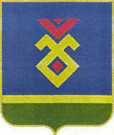 СОВЕТ СЕЛЬСКОГО ПОСЕЛЕНИЯУЛУ-ТЕЛЯКСКИЙ СЕЛЬСОВЕТ   МУНИЦИПАЛЬНОГО РАЙОНА ИГЛИНСКИЙ РАЙОН
РЕСПУБЛИКИ  БАШКОРТОСТАН 452425, с. Улу-Теляк, ул. Ленина, 14аТел./факс(34795) 2-44-58/2-44-18e-mail: ulu-telyakselsovet@mail.ruПриложение № 1                                                                        к  решению Совета сельского поселения                                          Улу-Телякский сельсовет муниципального района Иглинский район Республики Башкортостан  «О бюджете сельского поселения Улу-Телякский сельсовет муниципального района Иглинский район Республики Башкортостан на 2020 год и на плановый период 2021 и 2022 годов»от 23 декабря 2019 года № 48                                                                                                                                            Код бюджетной классификации Российской Федерации  Код бюджетной классификации Российской Федерации  Наименование главного адми-нистра-торадоходов бюджета  поселения Наименование 123791Администрация сельского поселения Улу-Телякский сельсовет муниципального района Иглинский район Республики Башкортостан7911 08 04020 01 0000 110Государственная пошлина за совершение нотариальных действий  должностными лицами органов местного самоуправления, уполномоченными в соответствии с законодательными актами Российской Федерации на совершение нотариальных действий7911 13 01995 10 0000 130Прочие доходы от оказания платных услуг (работ) получателями средств бюджетов сельских поселений7911 13 02065 10 0000 130Доходы, поступающие в порядке возмещения расходов, понесенных в связи с эксплуатацией имущества сельских поселений7911 13 02995 10 0000 130Прочие доходы от компенсации затрат  бюджетов сельских поселений7911 16 02020 02 0000 140Административные штрафы, установленные законами субъектов Российской Федерации об административных правонарушениях, за нарушение муниципальных правовых актов7911 16 07010 10 0000 140Штрафы, неустойки, пени, уплаченные в случае просрочки исполнения поставщиком (подрядчиком, исполнителем) обязательств, предусмотренных муниципальным контрактом, заключенным муниципальным органом, казенным учреждением сельского поселения7911 16 07090 10 0000 140Иные штрафы, неустойки, пени, уплаченные в соответствии с законом или договором в случае неисполнения или ненадлежащего исполнения обязательств перед муниципальным органом, (муниципальным казенным учреждением) сельского поселения7911 16 10031 10 0000 140Возмещение ущерба при возникновении страховых случаев, когда выгодоприобретателями выступают получатели средств бюджета сельского поселения7911 16 10032 10 0000 140Прочее возмещение ущерба, причиненного муниципальному имуществу сельского поселения (за исключением имущества, закрепленного за муниципальными бюджетными (автономными) учреждениями, унитарными предприятиями)7911 16 10061 10 0000 140Платежи в целях возмещения убытков, причиненных уклонением от заключения с муниципальным органом сельского поселения (муниципальным казенным учреждением) муниципального контракта, а также иные денежные средства, подлежащие зачислению в бюджет сельского поселения за нарушение законодательства Российской Федерации о контрактной системе в сфере закупок товаров, работ, услуг для обеспечения государственных и муниципальных нужд (за исключением муниципального контракта, финансируемого за счет средств муниципального дорожного фонда)7911 16 10062 10 0000 140Платежи в целях возмещения убытков, причиненных уклонением от заключения с муниципальным органом сельского поселения (муниципальным казенным учреждением) муниципального контракта, финансируемого за счет средств муниципального дорожного фонда, а также иные денежные средства, подлежащие зачислению в бюджет сельского поселения за нарушение законодательства Российской Федерации о контрактной системе в сфере закупок товаров, работ, услуг для обеспечения государственных и муниципальных нужд7911 16 10081 10 0000 140Платежи в целях возмещения ущерба при расторжении муниципального контракта, заключенного с муниципальным органом сельского поселения (муниципальным казенным учреждением), в связи с односторонним отказом исполнителя (подрядчика) от его исполнения (за исключением муниципального контракта, финансируемого за счет средств муниципального дорожного фонда)7911 16 10082 10 0000 140Платежи в целях возмещения ущерба при расторжении муниципального контракта, финансируемого за счет средств муниципального дорожного фонда сельского поселения, в связи с односторонним отказом исполнителя (подрядчика) от его исполнения7911 16 10100 10 0000 140Денежные взыскания, налагаемые в возмещение ущерба, причиненного в результате незаконного или нецелевого использования бюджетных средств (в части бюджетов сельских поселений)7911 16 10123 01 0000 140Доходы от денежных взысканий (штрафов), поступающие в счет погашения задолженности, образовавшейся до 1 января 2020 года, подлежащие зачислению в бюджет муниципального образования по нормативам, действующим до 1 января 2020 года7911 17 01050 10 0000 180Невыясненные поступления, зачисляемые в бюджеты сельских поселений7911 17 05050 10 0000 180Прочие неналоговые доходы бюджетов сельских поселений7911 17 14030 10 0000 150Средства самообложения граждан, зачисляемые в бюджеты сельских поселений7912 00 00000 00 0000 000Безвозмездные поступления <1>Иные доходы бюджета сельского поселения Улу-Телякский сельсовет муниципального района Иглинский район  Республики Башкортостан, администрирование которых может осуществляться главными администраторами доходов бюджета сельского поселения Улу-Телякский сельсовет муниципального района Иглинский район в пределах их компетенции1 11 03050 10 0000 120Проценты, полученные от предоставления бюджетных кредитов внутри страны за счет средств бюджетов сельских поселений1 11 09015 10 0000 120Доходы от распоряжения правами на результаты интеллектуальной деятельности военного, специального и двойного назначения, находящимися в собственности сельских  поселений1 11 09025 10 0000 120Доходы от распоряжения правами на результаты научно-технической деятельности, находящимися в собственности сельских поселений1 11 09045 10 0000 120Прочие поступления от использования имущества, находящегося в собственности сельских поселений (за исключением имущества муниципальных бюджетных и автономных учреждений, а также имущества муниципальных унитарных предприятий, в том числе казенных)1 12 04051 10 0000 120Плата за использование лесов, расположенных на землях иных категорий, находящихся в  собственности сельских поселений, в части платы по договору купли-продажи лесных насаждений 1 12 04052 10 0000 120Плата за использование лесов, расположенных на землях иных категорий, находящихся в собственности сельских поселений, в части арендной платы1 13 01995 10 0000 130Прочие доходы от оказания платных услуг (работ) получателями средств бюджетов сельских поселений1 13 02065 10 0000 130Доходы, поступающие в порядке возмещения расходов, понесенных в связи с эксплуатацией  имущества сельских поселений1 13 02995 10 0000 130Прочие доходы от компенсации затрат  бюджетов сельских поселений1 14 01050 10 0000 410Доходы от продажи квартир, находящихся в собственности сельских поселений1 14 03050 10 0000 410Средства от распоряжения и реализации выморочного и иного имущества, обращенного в доходы муниципальных районов (в части реализации основных средств по указанному имуществу)1 14 03050 10 0000 440Средства от распоряжения и реализации выморочного и иного имущества, обращенного в доходы муниципальных районов (в части реализации материальных запасов по указанному имуществу)1 14 04050 10 0000 420Доходы от продажи нематериальных активов, находящихся в собственности сельских поселений1 15 02050 10 0000 140Платежи, взимаемые органами местного самоуправления (организациями) сельских поселений за выполнение определенных функций1 16 02020 02 0000 140Административные штрафы, установленные законами субъектов Российской Федерации об административных правонарушениях, за нарушение муниципальных правовых актов1 16 07010 10 0000 140Штрафы, неустойки, пени, уплаченные в случае просрочки исполнения поставщиком (подрядчиком, исполнителем) обязательств, предусмотренных муниципальным контрактом, заключенным муниципальным органом, казенным учреждением сельского поселения1 16 07090 10 0000 140Иные штрафы, неустойки, пени, уплаченные в соответствии с законом или договором в случае неисполнения или ненадлежащего исполнения обязательств перед муниципальным органом, (муниципальным казенным учреждением) сельского поселения1 16 10030 10 0000 140Платежи по искам о возмещении ущерба, а также платежи, уплачиваемые при добровольном возмещении ущерба, причиненного муниципальному имуществу сельского поселения (за исключением имущества, закрепленного за муниципальными бюджетными (автономными) учреждениями, унитарными предприятиями)1 16 10031 10 0000 140Возмещение ущерба при возникновении страховых случаев, когда выгодоприобретателями выступают получатели средств бюджета сельского поселения1 16 10032 10 0000 140Прочее возмещение ущерба, причиненного муниципальному имуществу сельского поселения (за исключением имущества, закрепленного за муниципальными бюджетными (автономными) учреждениями, унитарными предприятиями)1 16 10061 10 0000 140Платежи в целях возмещения убытков, причиненных уклонением от заключения с муниципальным органом сельского поселения (муниципальным казенным учреждением) муниципального контракта (за исключением муниципального контракта, финансируемого за счет средств муниципального дорожного фонда)1 16 10062 10 0000 140Платежи в целях возмещения убытков, причиненных уклонением от заключения с муниципальным органом сельского поселения (муниципальным казенным учреждением) муниципального контракта, финансируемого за счет средств муниципального дорожного фонда1 16 10081 10 0000 140Платежи в целях возмещения ущерба при расторжении муниципального контракта, заключенного с муниципальным органом сельского поселения (муниципальным казенным учреждением), в связи с односторонним отказом исполнителя (подрядчика) от его исполнения (за исключением муниципального контракта, финансируемого за счет средств муниципального дорожного фонда)1 16 10082 10 0000 140Платежи в целях возмещения ущерба при расторжении муниципального контракта, финансируемого за счет средств муниципального дорожного фонда сельского поселения, в связи с односторонним отказом исполнителя (подрядчика) от его исполнения1 16 10100 10 0000 140Денежные взыскания, налагаемые в возмещение ущерба, причиненного в результате незаконного или нецелевого использования бюджетных средств (в части бюджетов сельских поселений)1 16 10123 01 0000 140Доходы от денежных взысканий (штрафов), поступающие в счет погашения задолженности, образовавшейся до 1 января 2020 года, подлежащие зачислению в бюджет муниципального образования по нормативам, действующим до 1 января 2020 года1 16 11064 01 0000 140Платежи, уплачиваемые в целях возмещения вреда, причиняемого автомобильным дорогам местного значения транспортными средствами, осуществляющими перевозки тяжеловесных и (или) крупногабаритных грузов1 17 01050 10 0000 180Невыясненные поступления, зачисляемые в бюджеты сельских поселений1 17 05050 10 0000 180Прочие неналоговые доходы бюджетов сельских поселений2 00 00000 00 0000 000Безвозмездные поступления <1>, <2>                                                                       Приложение  № 2                                                                          Приложение  № 2                                                                          Приложение  № 2                                                                          Приложение  № 2                                                                          к решению Совета сельского поселения                                                                       к решению Совета сельского поселения                                                                       к решению Совета сельского поселения                                                                       к решению Совета сельского поселения                                        Улу-Телякский сельсовет муниципального района                                        Улу-Телякский сельсовет муниципального района                                        Улу-Телякский сельсовет муниципального района                                                                       Иглинский район Республики Башкортостан                                                                       Иглинский район Республики Башкортостан                                                                       Иглинский район Республики Башкортостан                                                                       Иглинский район Республики Башкортостан                                                                       "О бюджете сельского поселения Улу-Телякский                                                                          "О бюджете сельского поселения Улу-Телякский                                                                          "О бюджете сельского поселения Улу-Телякский                                                                          "О бюджете сельского поселения Улу-Телякский                                                                          сельсовет муниципального района Иглинский район                                                                         сельсовет муниципального района Иглинский район                                                                         сельсовет муниципального района Иглинский район                                                                         сельсовет муниципального района Иглинский район                                                                         Республики Башкортостан  на 2020 год                                                                       Республики Башкортостан  на 2020 год                                                                       Республики Башкортостан  на 2020 год                                                                       Республики Башкортостан  на 2020 годи  на плановый период 2021 и 2022 годовот  23  декабря  2019 года   №48и  на плановый период 2021 и 2022 годовот  23  декабря  2019 года   №48Перечень                                                                                                                                                                                            главных администраторов источников  финансирования дефицита  бюджета сельского поселения Улу-Телякский сельсовет муниципального района  Иглинский район Республики Башкортостан Перечень                                                                                                                                                                                            главных администраторов источников  финансирования дефицита  бюджета сельского поселения Улу-Телякский сельсовет муниципального района  Иглинский район Республики Башкортостан Перечень                                                                                                                                                                                            главных администраторов источников  финансирования дефицита  бюджета сельского поселения Улу-Телякский сельсовет муниципального района  Иглинский район Республики Башкортостан Перечень                                                                                                                                                                                            главных администраторов источников  финансирования дефицита  бюджета сельского поселения Улу-Телякский сельсовет муниципального района  Иглинский район Республики Башкортостан Код бюджетной классификации Российской ФедерацииКод бюджетной классификации Российской ФедерацииКод бюджетной классификации Российской ФедерацииНаименование администратора источников финансирования дефицита бюджета сельского поселения  Иглинского района Республики Башкортостан главного администратораисточников фин-я дефицита бюджета СП Иглинского района РБисточников фин-я дефицита бюджета СП Иглинского района РБНаименование администратора источников финансирования дефицита бюджета сельского поселения  Иглинского района Республики Башкортостан1223791Администрация сельского поселения Улу-Телякский  сельсовет муниципального района Иглинский район Республики БашкортостанАдминистрация сельского поселения Улу-Телякский  сельсовет муниципального района Иглинский район Республики БашкортостанАдминистрация сельского поселения Улу-Телякский  сельсовет муниципального района Иглинский район Республики Башкортостан79101 05 02 01 10 0000 51001 05 02 01 10 0000 510Увеличение прочих остатков денежных средств бюджета поселения79101 05 02 01 10 0000 61001 05 02 01 10 0000 610Уменьшение прочих остатков денежных средств бюджета поселенияПоступления доходов в бюджет сельского поселения  Улу-Телякский сельсовет Иглинского района  Республики Башкортостан на 2020 годПоступления доходов в бюджет сельского поселения  Улу-Телякский сельсовет Иглинского района  Республики Башкортостан на 2020 годПоступления доходов в бюджет сельского поселения  Улу-Телякский сельсовет Иглинского района  Республики Башкортостан на 2020 год (тыс.руб.) Вид доходаКод БКВсегоВСЕГО ДОХОДЫ5 977,0СОБСТВЕННЫЕ ДОХОДЫ1 591,4Налог на доходы физических лиц с доходов, источником которых является налоговый агент, за исключением доходов, в отношении которых исчисление и уплата налога осуществляются в соответствии со статьями 227, 227.1 и 228 Налогового кодекса Российской Федерации182 1 01 02010 01 0000 110 594,0Налог на имущество физических лиц взымаемый по ставкам, применяемым к обьектам  налогооблажения, расположенных в границах поселений182 1 06 01030 10 0000 110 175,0Земельный налог с организаций, обладающих земельным участком, расположенным в границах сельских поселений182 1 06 06033 10 0000 110200,0Земельный налог с физических лиц, обладающих земельным участком, расположенным в границах сельских поселений182 1 06 06043 10 0000 110224,0Государственная пошлина за совершение нотариальных действий должностными лицами органов местного самоуправления, уполномоченными в соответствии с законодательными актами Российской Федерации на совершение нотариальных действий791 1 08 04020 01 0000 1109,0Доходы от сдачи в аренду имущества, находящегося в оперативном управлении  поселений и созданных ими учреждений (за исключением имущества муниципальных учреждений)863 1 11 05035 10 0000 120190,0Доходы, получаемые в виде арендной платы за земельные участки, государственная собственность на которые не разграничена и которые расположены в границах межселенных территорий муниципальных районов, а также средства от продажи права на заключение договоров аренды указанных земельных участков863 1 11 05013 05 0000 12026,4Прочие доходы от оказания платных услуг получателями средств бюджетов муниципальных районов и компенсации затрат бюджетов поселений791 1 13 01995 10 0000 130160,0Прочие неналоговые доходы бюджетов поселений791 1 17 05050 10 0000 18013,0БЕЗВОЗМЕЗДНЫЕ ПОСТУПЛЕНИЯ4 385,6Дотации бюджетам поселений на выравнивание уровня бюджетной обеспеченности 791 20 21 50 01 10 0000 1500,0Дотации бюджетам поселений на поддержку мер по обеспечению сбалансированности бюджетов 791 20 21 50 02 10 0000 1502 567,6Субвенции бюджетам сельских поселений на осуществление первичного воинского учета на территориях, где отсутствуют военные комиссариаты791 20 23 51 18 10 0000 150218,0Прочие межбюджетные трансферты, передаваемые бюджетам сельских поселений  на благоустройство территорий населенных пунктов сельских поселений791 20 24 9999 10 7404 150800,0Межбюджетные трансферты, передаваемые бюджетам сельских поселений из бюджетов муниципальных районов на осуществление части полномочий по решению вопросов местного значения в соответствии с заключенными соглашениями791 20 24 0014 10 0000 150800,0Поступления доходов в бюджет сельского поселения  Улу-Телякский сельсовет Иглинского района  Республики Башкортостан на плановый период 2021 и 2022 годов  (тыс.руб)Поступления доходов в бюджет сельского поселения  Улу-Телякский сельсовет Иглинского района  Республики Башкортостан на плановый период 2021 и 2022 годов  (тыс.руб)Поступления доходов в бюджет сельского поселения  Улу-Телякский сельсовет Иглинского района  Республики Башкортостан на плановый период 2021 и 2022 годов  (тыс.руб)Поступления доходов в бюджет сельского поселения  Улу-Телякский сельсовет Иглинского района  Республики Башкортостан на плановый период 2021 и 2022 годов  (тыс.руб)Поступления доходов в бюджет сельского поселения  Улу-Телякский сельсовет Иглинского района  Республики Башкортостан на плановый период 2021 и 2022 годов  (тыс.руб)Вид доходаКод БКСуммаСуммаСуммаВид доходаКод БК 2021 год2022 год2022 годВид доходаКод БК 2021 год2022 год2022 годВСЕГО ДОХОДЫ5 961,46 154,56 154,5СОБСТВЕННЫЕ ДОХОДЫ1 659,41 688,51 688,5Налог на доходы физических лиц с доходов, источником которых является налоговый агент, за исключением доходов, в отношении которых исчисление и уплата налога осуществляются в соответствии со статьями 227, 227.1 и 228 Налогового кодекса Российской Федерации182 1 01 02010 01 0000 110 606,0618,0618,0Налог на имущество физических лиц взымаемый по ставкам, применяемым к обьектам налогооблажения, расположенных в границах поселений182 1 06 01030 10 0000 110 182,0189,0189,0Земельный налог с организаций, обладающих земельным участком, расположенным в границах сельских поселений182 1 06 06033 10 0000 110200,0200,0200,0Земельный налог с физических лиц, обладающих земельным участком, расположенным в границах сельских поселений182 1 06 06043 10 0000 110269,0275,0275,0Государственная пошлина за совершение нотариальных действий должностными лицами органов местного самоуправления, уполномоченными в соответствии с законодательными актами Российской Федерации на совершение нотариальных действий791 1 08 04020 01 0000 11010,011,011,0Доходы от сдачи в аренду имущества, находящегося в оперативном управлении  поселений и созданных ими учреждений (за исключением имущества муниципальных учреждений)863 1 11 05035 10 0000 120190,0190,0190,0Доходы, получаемые в виде арендной платы за земельные участки, государственная собственность на которые не разграничена и которые расположены в границах межселенных территорий муниципальных районов, а также средства от продажи права на заключение договоров аренды указанных земельных участков863 1 11 05013 05 0000 12029,432,532,5Прочие доходы от оказания платных услуг получателями средств бюджетов муниципальных районов и компенсации затрат бюджетов поселений791 1 13 01995 10 0000 130160,0160,0160,0Прочие неналоговые доходы бюджетов поселений791 1 17 05050 10 0000 18013,013,013,0БЕЗВОЗМЕЗДНЫЕ ПОСТУПЛЕНИЯ4 302,04 466,04 466,0Дотации бюджетам поселений на выравнивание уровня бюджетной обеспеченности 791 20 21 50 01 10 0000 1500,00,00,0Дотации бюджетам поселений на поддержку мер по обеспечению сбалансированности бюджетов 791 20 21 50 02 10 0000 1502 683,02 836,02 836,0Субвенции бюджетам сельских поселений на осуществление первичного воинского учета на территориях, где отсутствуют военные комиссариаты791 20 23 51 18 10 0000 150219,0230,0230,0Прочие межбюджетные трансферты, передаваемые бюджетам сельских поселений  на благоустройство территорий населенных пунктов сельских поселений791 20 24 9999 10 7404 150600,0600,0600,0Межбюджетные трансферты, передаваемые бюджетам сельских поселений из бюджетов муниципальных районов на осуществление части полномочий по решению вопросов местного значения в соответствии с заключенными соглашениями791 20 24 0014 10 0000 150800,0800,0800,0НаименованиеРзПрЦсрВрСуммаВсего5977Общегосударственные вопросы01003095Программа «Совершенствование деятельности органов местного самоуправления  на 2020-2022 годы»01020110202030823Глава муниципального образования01020110202030823Расходы на выплату персоналу муниципальных органов01020110202030100823Руководство и управление в сфере установленных функций органов государственной  власти субъектов Российской Федерации и органов местного самоуправления01042272Центральный аппарат01042272Расходы на выплату персоналу муниципальных органов010401102020401001523Закупки товаров, работ и услуг   для муниципальных нужд01040110202040200686Иные бюджетные ассигнования0104011020204080063Национальная оборона0200218Мобилизационная и вневойсковая подготовка02030110251180218Осуществление первичного воинского учета  на территориях, где отсутствуют военные комиссариаты02030110251180Расходы на выплату персоналу муниципальных органов02030110251180100215Закупки товаров, работ и услуг   для муниципальных нужд020301102511802003Национальная безопасность и правоохранительная деятельность0300334Обеспечение пожарной безопасности0310334Программа «Обеспечение первичных мер пожарной безопасности на территории сельского поселения Улу-Телякский сельсовет  муниципального района Иглинский район Республики Башкортостана 2020-2022 годы0310181334Закупки товаров, работ и услуг для муниципальных нужд03101810124300200334Национальная экономика0400800Дорожное хозяйство0409800Программа «Развитие автомобильных дорог сельского поселения Улу-Телякскский сельсовет  муниципального района Иглинский район Республики Башкортостан на 2020-2022 годы0409042800Закупки товаров, работ и услуг для муниципальных нужд04090420103150200800Жилищно-коммунальное хозяйство05001300Благоустройство05031300Программа «Развитие объектов внешнего благоустройства территорий населенных пунктов сельского поселения Улу-Телякский сельсовет  муниципального района Иглинский район Республики Башкортостан на 2020-2022 годы»05030511300Мероприятия по благоустройству территорий05030510106050100Закупки товаров, работ и услуг   для муниципальных нужд05030510106050200100Уличное  освещение0503051026050800Закупки товаров, работ и услуг для муниципальных нужд0503051026050200800Иные межбюджетные трансферты  на финансирование мероприятий по благоустройству территорий05030510174040400Закупки товаров, работ и услуг для муниципальных нужд05030510174040200400Другие вопросы в области охраны окружающей среды0600200Другие вопросы в области охраны окружающей среды0605200Муниципальная программа "Устойчивое развитие сельских территорий" муниципального района Иглинский район Республики Башкортостан на 2014-2017 годы и на период до 2020 года060506200Мероприятия в области экологии и природопользования06050510141200200Культура080010Культура080110Муниципальная  программа "Развитие культуры и искусства в муниципальном районе Иглинский район Республики Башкортостан" на 2020-2022 годы08010810Мероприятия в сфере культуры, кинематографии0801081014587010Физическая культура и спорт110010Физическая культура1101111014187010НаименованиеРз.ПрЦсрВрСуммаСуммаНаименованиеРз.ПрЦсрВр2021 г.2022 г.Всего5961,406154,50Общегосударственные вопросы010030953095Программа «Совершенствование деятельности органов местного самоуправления на 2020-2022 годы»01020110202030823823Глава муниципального образования01020110202030823823Расходы на выплату персоналу муниципальных органов01020110202030100823823Руководство и управление в сфере установленных функций органов государственной  власти субъектов Российской Федерации и органов местного самоуправления010422722272Центральный аппарат010422722272Расходы на выплату персоналу муниципальных органов0104011020204010015231523Закупки товаров, работ и услуг   для муниципальных нужд01040110202040200686686 Иные бюджетные ассигнования010401102020408006363Национальная оборона0200219230Мобилизационная и вневойсковая подготовка02030110251180219230Осуществление первичного воинского учета  на территориях, где отсутствуют военные комиссариаты02030110251180 Расходы на выплату персоналу муниципальных органов02030110251180100216227Закупки товаров, работ и услуг   для муниципальных нужд0203011025118020033Национальная безопасность и правоохранительная деятельность0300334334Обеспечение пожарной безопасности0310334334Программа «Обеспечение первичных мер пожарной безопасности на территории сельского поселения Улу-Телякскский сельсовет муниципального района Иглинский район Республики Башкортостана 2020-2022 годы0310181334334Закупки товаров, работ и услуг   для муниципальных нужд03101810124300200334334Национальная экономика0400800800Дорожное хозяйство0409800800Программа «Развитие автомобильных дорог сельского поселения Улу-Телякский сельсовет  муниципального района Иглинский район Республики Башкортостан на 2020-2022 годы0409042800800Закупки товаров, работ и услуг   для муниципальных нужд04090420103150200800800Жилищно-коммунальное хозяйство05001374,401439,50Благоустройство05031374,401439,50Программа «Развитие объектов внешнего благоустройства территорий населенных пунктов сельского поселения Улу-Телякский сельсовет  муниципального района Иглинский район Республики Башкортостан на 2020-2022 годы»05030511374,401439,50Мероприятия по благоустройству территорий05030510106050574,40639,50Закупки товаров, работ и услуг для муниципальных нужд05030510106050200574,40639,50Уличное освещение0503051026050800800Закупки товаров, работ и услуг для муниципальных нужд0503051026050200800800Иные межбюджетные трансферты  на финансирование мероприятий по благоустройству территорий05030510174040Закупки товаров, работ и услуг   для муниципальных нужд05030510174040200Культура08001010Культура08011010Муниципальная  программа "Развитие культуры и искусства в муниципальном районе Иглинский район Республики Башкортостан" на 2020-2022 годы0801081010Мероприятия в сфере культуры, кинематографии080108101458701010Физическая культура и спорт11001010Физическая культура110111101418701010Условно-утвержденные   расходы9999109226Непрограммные расходы9999001010000109226НаименованиеЦсрВрСуммаВсего5977Программа «Совершенствование деятельности органов местного самоуправления на 2020-2022годы»013095Глава муниципального образования0110202030823Расходы на выплату персоналу муниципальных органов0110202030100823Центральный аппарат01102020402272Расходы на выплату персоналу муниципальных органов01102020401001523Закупки товаров, работ и услуг для муниципальных нужд0110202040200686Иные бюджетные ассигнования011020204080063Национальная оборона02218Мобилизационная и вневойсковая подготовка0110251180218Осуществление первичного воинского учета  на территориях,где отсутствуют военные комиссариаты0110251180Расходы на выплату персоналу муниципальных органов0110251180215Закупки товаров, работ и услуг   для муниципальных нужд01102511803Программа «Развитие автомобильных дорог сельского поселения Улу-Телякский сельсовет муниципального района Иглинский район Республики Башкортостан на 2020-2022годы»04800Дорожное хозяйство (дорожные фонды)0420103150800Закупки товаров, работ и услуг   для муниципальных нужд0420103150200800Программа «Развитие объектов внешнего благоустройства территорий населенных пунктов сельского поселения Улу-Телякский сельсовет муниципального района Иглинский район Республики Башкортостан на 2020-2022годы»051300Мероприятия по благоустройству территорий0510106050100Закупки товаров, работ и услуг   для муниципальных нужд0510106050200100Уличное  освещение051026050800Закупки товаров, работ и услуг   для муниципальных нужд051026050200800Иные межбюджетные трансферты  на финансирование мероприятий по благоустройству территорий0510174040400Закупки товаров, работ и услуг   для муниципальных нужд0510174040200400Программа "Устойчивое развитие сельских территорий" муниципального района Иглинский район Республики Башкортостан на 2014-2017 годы и на период до 2020 года06200Мероприятия в области экологии и природопользования0510141200200Закупки товаров, работ и услуг   для муниципальных нужд0510141200200Программа "Развитие культуры и искусства в муниципальном районе Иглинский район Республики Башкортостан" на 2020-2022 годы0810Мероприятия в сфере культуры, кинематографии081014587010Физическая культура и спорт10Физическая культура111014187010Программа «Обеспечение первичных мер пожарной безопасности на территории сельского поселения Улу-Телякскийсельсовет  муниципального района Иглинский район Республики Башкортостан на 2020-2022 годы»18334Обеспечение пожарной безопасности1810124300334Закупки товаров, работ и услуг для муниципальных нужд1810124300200334НаименованиеЦсрВрСуммаСуммаНаименованиеЦсрВр2021 г.2022 г.Всего5961,46154,5Программа «Совершенствование деятельности органов местного самоуправления на 2020-2022годы»0130953095Глава муниципального образования0110202030823823 Расходы на выплату персоналу муниципальных органов0110202030100823823Центральный аппарат011020204022722272 Расходы на выплату персоналу муниципальных органов011020204010015231523Закупки товаров, работ и услуг для муниципальных нужд0110202040200686686Иные бюджетные ассигнования01102020408006363Национальная оборона02219230Мобилизационная и вневойсковая подготовка01102511800203219230Осуществление первичного воинского учета на территориях,где отсутствуют военные комиссариаты0110251180Расходы на выплату персоналу муниципальных органов0110251180216227Закупки товаров, работ и услуг   для муниципальных нужд011025118033Программа «Развитие автомобильных дорог сельского поселения Улу-Телякский сельсовет  муниципального района Иглинский район Республики Башкортостан на 2020-2022годы»04800800Дорожное хозяйство (дорожные фонды)0420103150800800Закупки товаров, работ и услуг   для муниципальных нужд0420103150200800800Программа «Развитие объектов внешнего благоустройства территорий населенных пунктов сельского поселенияУлу-Телякский сельсовет  муниципального района Иглинский район Республики Башкортостан на 2020-2022годы»051374,401439,50Мероприятия по благоустройству территорий0510106050574,40639,50Закупки товаров, работ и услуг для муниципальных нужд0510106050200574,40639,50Уличное освещение051026050800800Закупки товаров, работ и услуг для муниципальных нужд031015870200800800Закупки товаров, работ и услуг для муниципальных нужд051026050200Иные межбюджетные трансферты  на финансирование мероприятий по благоустройству территорий0510174040Закупки товаров, работ и услуг для муниципальных нужд0510174040200Программа "Развитие культуры и искусства в муниципальном районе Иглинский район Республики Башкортостан" на 2020-2022 годы081010Мероприятия в сфере культуры, кинематографии08101458701010Физическая культура и спорт11001010Физическая культура11101418701010Программа «Обеспечение первичных мер пожарной безопасности на территории сельского поселения Улу-Телякский сельсовет  муниципального района Иглинский районРеспублики Башкортостан на 2020-2022годы»18334334Обеспечение пожарной безопасности1810124300334334Закупки товаров, работ и услуг для муниципальных нужд1810124300200334334Условно-утвержденные   расходы109226Непрограммные расходы001010000109226НаименованиеВед-воРзПзЦсВрСуммаВсего5977Администрация сельского поселения Улу-Телякский сельсовет муниципального района  Иглинского района Республики Башкортостан7915977Общегосударственные вопросы79101003095Программа «Совершенствование деятельности органов местного самоуправления на 2020-2022 годы»7910100011823Глава муниципального образования7910102823Расходы на выплату персоналу муниципальных органов7910102011020230100823Центральный аппарат79101042272Расходы на выплату персоналу муниципальных органов79101040110202401001523Закупки товаров, работ и услуг для муниципальных нужд7910104011020240200686Иные бюджетные ассигнования791010401102024080063Национальная оборона7910200218Мобилизационная и вневойсковая подготовка79102030110251180218Осуществление первичного воинского учета  на территориях, где отсутствуют военные комиссариаты79102030110251180Расходы на выплату персоналу муниципальных органов79102030110251180215Закупки товаров, работ и услуг   для муниципальных нужд791020301102511803Пожарная безопасность7910300334Обеспечение пожарной безопасности7910310334Программа «Обеспечение первичных мер пожарной безопасности на территории сельского поселения на 2020-2022годы»7910310181334Мероприятия по пожарной безопасности7910310181024300334Закупки товаров, работ и услуг для муниципальных нужд79103101810124300200334Национальная экономика7910400800Дорожное хозяйство 7910409800Программа «Развитие автомобильных дорог сельского поселения Улу-Телякский сельсовет  муниципального района Иглинский район Республики Башкортостан на 2020-2022годы»7910409042800Закупки товаров, работ и услуг для муниципальных нужд79104090420103150200800Жилищно-коммунальное  хозяйство79105001300Благоустройство79105031300Программа «Развитие объектов внешнего благоустройства территорий населенных пунктов сельского поселения Улу-Телякский сельсовет  муниципального района Иглинский район Республики Башкортостан на 2020-2022годы»79105030511300Мероприятия по благоустройству территорий79105030510106050100Закупки товаров, работ и услуг для муниципальных нужд79105030510106050200100 Уличное  освещение7910503051026050800Закупки товаров, работ и услуг для муниципальных нужд7910503051026050200800Иные межбюджетные трансферты на финансирование мероприятий по благоустройству территорий79105030510174040400Закупки товаров, работ и услуг для муниципальных нужд79105030510174040200400Другие вопросы в области охраны окружающей среды791060506200200Муниципальная программа "Устойчивое развитие сельских территорий муниципального района Иглинский район Республики Башкортостан на 2014-2017 годы и на период до 2020 года79106050510141200200Мероприятия в области экологии и природопользования79106050510141200200Культура791080108120010Муниципальная  программа "Развитие культуры и искусства в муниципальном районе Иглинский район Республики Башкортостан" на 2020-2022 годы7910801081014587010Мероприятия в сфере культуры, кинематографии7910801081014587010Физическая культура и спорт791110010Физическая культура7911101111014187010НаименованиеВед-воРзПзЦсВрСуммаСуммаНаименованиеВед-воРзПзЦсВр2021 г.2022 г.Всего5961,406154,50Администрация сельского поселения Улу-Телякский сельсовет муниципального района Иглинского района  Республики Башкортостан7915961,406154,50Общегосударственные вопросы791010030953095Программа«Совершенствование деятельности органов местного самоуправления  на 2020-2022годы»791010001130953095Глава муниципального образования7910102823823Расходы на выплату персоналу муниципальных органов7910102011020230100823823Центральный аппарат791010422722272Расходы на выплату персоналу муниципальных органов791010401102024010015231523Закупки товаров, работ и услуг   для муниципальных нужд7910104011020240200686686Иные бюджетные ассигнования79101040110202408006363Национальная оборона7910200219230Мобилизационная и вневойсковая подготовка79102030110251180219230Осуществление первичного воинского учета  на территориях, где отсутствуют военные комиссариаты79102030110251180Расходы на выплату персоналу муниципальных органов79102030110251180216227Закупки товаров, работ и услуг для муниципальных нужд7910203011025118033Пожарная безопасность7910300334334Обеспечение пожарной безопасности7910310334334Программа «Обеспечение первичных мер пожарной безопасности на территории сельского поселения на 2020-2022 годы»7910310181334334Мероприятия по пожарной безопасности7910310181024300334334Закупки товаров, работ и услуг   для муниципальных нужд79103101810124300200334334Национальная экономика7910400800800Дорожное хозяйство 7910409800800Программа «Развитие автомобильных дорог сельского поселения Улу-Телякский сельсовет  муниципального района Иглинский район Республики Башкортостан на 2020-2022годы»7910409042800800Закупки товаров, работ и услуг   для муниципальных нужд79104090420103150200800800Жилищно-коммунальное хозяйство79105001374,401439,50Благоустройство79105031374,401439,50Программа «Развитие объектов внешнего благоустройства территорий населенных пунктов сельского поселения Улу-Телякский сельсовет муниципального района Иглинский район Республики Башкортостан на 2020-2022годы»79105030511374,401439,50Мероприятия по благоустройству территорий79105030510106050574,40639,50Закупки товаров, работ и услуг   для муниципальных нужд79105030510106050200574,40639,50Уличное освещение7910503051026050800800Закупки товаров, работ и услуг   для муниципальных нужд7910503051026050200800800Иные межбюджетные трансферты на финансирование мероприятий по благоустройству территорий79105030510174040Закупки товаров, работ и услуг   для муниципальных нужд79105030510174040200Культура79108001010Муниципальная  программа "Развитие культуры и искусства в муниципальном районе Иглинский район Республики Башкортостан" на 2020-2022 годы79108011010Мероприятия в сфере культуры, кинематографии791080108101458701010Физическая культура и спорт79111001010Физическая культура791110111101418701010Условно-утвержденные   расходыУсловно-утвержденные   расходы9999109226Непрограммные расходыНепрограммные расходы9999001010000109226